Телефон "Горячей линии" по фактам коррупции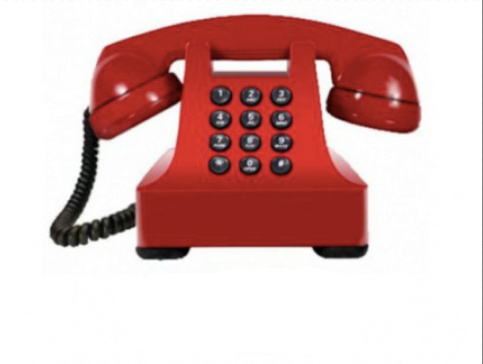 Телефон «Горячей линии» администрации муниципального образования город Новороссийск  по вопросам противодействия коррупции     В целях выявления фактов коррупции, неисполнения (недобросовестного исполнения) служебных обязанностей со стороны должностных лиц администрации муниципального образования город Новороссийск, ее отраслевых (функциональных) и территориальных органов, нарушений ими прав, свобод и законных интересов граждан и организаций в соответствии с Федеральным законом от 25 декабря 2008 г. № 273-ФЗ «О противодействии коррупции» и в целях обеспечения эффективной реализации мероприятий Плана противодействия коррупции Краснодарского края, утвержденного распоряжением главы администрации (губернатора) Краснодарского края от 30 сентября 2008 г. № 789-р, функционирует телефон «Горячей линии» администрации муниципального образования город Новороссийск по вопросам противодействия коррупции +7(9887) 65-97-47     По телефону «Горячей линии» можно сообщить о фактах:    - коррупционных проявлений    -возможного конфликта интересов    -несоблюдения ограничений и запретов, обязанностей, установленных в целях противодействия коррупции, требований о предотвращении или об урегулировании конфликта интересов, установленных законодательством Российской Федерации    Обращаем внимание:    -не дается ответ на обращение, поступившее по телефону «Горячей линии», без указания фамилии и почтового адреса гражданина, по которому должен быть направлен ответ;    -обращение, содержащее нецензурные либо оскорбительные выражения, угрозы жизни, здоровью и имуществу должностного лица, а также членов его семьи, может быть оставлено без ответа по существу поставленных в нем вопросов;    -обращение, не относящееся к вопросам противодействия коррупции в администрации муниципального образования город Новороссийск, направляется в течение семи дней со дня его регистрации в соответствующий орган или соответствующему должностному лицу, в компетенцию которых входит решение поставленных в обращении вопросов;    -статьей 306 Уголовного кодекса Российской Федерации предусмотрена уголовная ответственность за заведомо ложный донос о совершении преступления